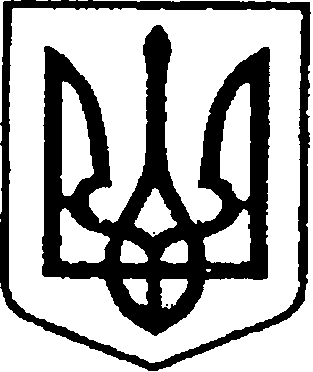 УКРАЇНАЧЕРНІГІВСЬКА ОБЛАСТЬН І Ж И Н С Ь К А    М І С Ь К А    Р А Д А4 сесія VIІI скликанняР І Ш Е Н Н Явід «24» грудня 2020р.		м. Ніжин				№57-4/2020Про внесення змін до додатку 37«Програма інформатизації діяльностівиконавчого комітету Ніжинської міської ради Чернігівської області на 2020 – 2022 роки» до рішення Ніжинської міської ради від 24.12. 2019 р №7-65/2019 «Про затвердження бюджетних програмМісцевого значення на 2020 рік» (зі змінами )Відповідно до ст. 26, 42, 59, 61, 73 Закону України «Про місцеве самоврядування в Україні», ст. 89, 91 Бюджетного кодексу України, керуючись Регламентом Ніжинської міської ради Чернігівської області VІІІ скликання, затвердженого рішенням Ніжинської міської ради Чернігівської області від 27 листопада 2020 року № 3-2/2020, міська рада вирішила:1. Внести зміни до додатку 37 «Програма інформатизації діяльності виконавчого комітету Ніжинської міської ради Чернігівської області на 2020 – 2022 роки» до рішення Ніжинської міської ради від 24.12.2019р. №7-65/2019 «Про затвердження бюджетних програм місцевого значення на 2020 рік», зі змінами внесеними рішенням Ніжинської міської ради №3-68/2020 від 26.02. 2020р., №15-68/2020 від 26.02.2020р.,№5-72/2020 від 29.04.2020р., №4-73/2020 від 20.05.2020р., №3-76/2020 від 03.08.2020р., №4-77/2020 від 27.08. 2020р., №6-79/2020 від 30.09.2020, а саме, викласти Паспорт програми, додаток №1, додаток №3, додаток №6 та додаток №7 до Програми інформатизації діяльності виконавчого комітету Ніжинської міської ради Чернігівської області на 2020 – 2022 роки в новій редакції:1. Паспорт ПрограмиДодаток 1до Програми  інформатизації діяльності виконавчого комітету Ніжинської  міської ради Чернігівської області  на 2020 – 2022 рокиІнформатизація діяльності виконавчого комітету Ніжинської міської ради Чернігівської області на 2020 – 2022 рокиДодаток 3до Програми  інформатизації діяльності виконавчого комітету Ніжинської  міської ради Чернігівської області на 2020 – 2022 рокиІнформатизація діяльності Комунального закладу  Ніжинський міський молодіжний центр Ніжинської  міської ради Чернігівської області  на 2020 – 2022 рокиДодаток 6до Програми  інформатизації діяльності виконавчого комітету Ніжинської  міської ради Чернігівської області на 2020 – 2022 рокиІнформатизація діяльності КНП «Ніжинська міська   стоматологічна поліклініка» Ніжинської міської ради  Чернігівської областіна 2020 – 2022 рокиДодаток № 7до Програми  інформатизації діяльності викон авчого комітету Ніжинської  міської ради Чернігівської областіна 2020 – 2022 рокиРесурсне забезпечення Програми  інформатизації діяльності виконавчого комітету Ніжинської  міської ради Чернігівської областіна 2020 – 2022 роки2. Начальнику відділу з питань організації діяльності Ніжинської міської ради Чернігівської області та її виконавчого комітету (Доля О.В.) забезпечити оприлюднення даного рішення протягом п’яти робочих днів з дня його прийняття шляхом розміщення на офіційному веб-сайті Ніжинської міської ради.3. Організацію роботи по виконанню рішення покласти на начальника відділу господарського забезпечення виконавчого комітету Ніжинської міської ради Дмитрієва С.В.4. Контроль за виконанням рішення покласти на постійну депутатську комісію міської ради з питань соціально-економічного розвитку, підприємництва, інвестиційної діяльності, комунальної власності,  бюджету та фінансів (голова комісії Мамедов В.Х.).Міський голова								О.М. КОДОЛА1.Ініціатор розроблення програмиВиконавчий комітет Ніжинської міської ради Чернігівської області2.Законодавча база, дата, номер і назва розпорядчого документа про розроблення програми, нормативні документиСт. 48 Бюджетного кодексу України; закони України «Про місцеве самоврядування в Україні», «Про Національну програму інформатизації», «Про доступ до публічної інформації», «Про електронні документи та електронний документообіг», «Про електронний цифровий підпис», «Про публічні закупівлі», «Про захист інформації в інформаційно– телекомунікаційних системах», Указ Президента України від 12 січня 2015 року № 5/2015 «Про Стратегію сталого розвитку «Україна–2020», постанови Кабінету Міністрів України  від 31 серпня 1998 року № 1352 «Про затвердження Положення про формування та виконання національної інформатизації» із змінами, від 12 квітня 2000 року № 644 «Про затвердження Порядку формування та виконання регіональної програми і проекту інформатизації» із змінами  3.Розробники програмиВідділ господарського забезпечення апарату виконавчого комітету Ніжинської міської ради; Ніжинський міський центр соціальних служб для сім'ї , дітей та молоді (далі – Ніжинський міський ЦСССДМ); Комунальний заклад Ніжинський міський молодіжний центр Ніжинської  міської ради Чернігівської області (далі – КЗ НММЦ); Комунальне некомерційне підприємство «Ніжинська центральна міська лікарня імені Миколи Галицького» Ніжинської  міської ради Чернігівської області (далі – КНП  «Ніжинська ЦМП ім. М. Галицького»); Комунальне некомерційне підприємство «Ніжинська міська стоматологічна поліклініка» Ніжинської  міської ради Чернігівської області (далі – КНП  «НМСП»); Комунальне некомерційне підприємство «Ніжинський міський пологовий будинок» Ніжинської  міської ради Чернігівської області (далі – КНП  «НМПБ»).4.Головний розпорядник бюджетних коштівВиконавчий комітет Ніжинської міської ради5.Учасники програмиВідділ господарського забезпечення апарату виконавчого комітету Ніжинської міської ради; Ніжинський міський ЦСССДМ; КЗ НММЦ; КНП «Ніжинська ЦМП ім. М. Галицького»; КНП «НМСП»; КНП «НМПБ».6.Термін реалізації програми2020 – 2022 роки7.Загальний обсяг фінансуванняресурсів, в т.ч. кредиторська заборгованість минулих періодів, необхідних для реалізації програми 13 443 520 грн.7.1.Кошти бюджету Ніжинської ОТГ13 438 520 грн.7.2.Кошти інших джерел5 000 грн.№ з/пОрієнтовні заходи ПрограмиКЕКВОбсяг фінансу-вання2020р.Обсяг фінансу-вання2021р.Обсяг фінансу-вання2022р.Всього, грн.Джерела фінансу-вання1Оновлення комп’ютерної техніки, периферійного обладнання, оргтехніки, комплектуючих  тощо2210173 05025 00030 000228 050бюджет Ніжинської міської  ОТГ2Придбання електронних ключів22103 0003 0003 0009 000_ ’’ _ВСЬОГО по КЕКВ2210176 05028 00033 000237 0503Поточний ремонт, модернізація комп’ютерної техніки, орг.техніки тощо; заправка, поточний ремонт  картриджів, тонерів, їх обслуговування2240290 00070 00070 000430 000_ ’’ _4Супроводження електронних поштових скриньок в домені gov.ua224010 00010 00010 00030 000_ ’’ _5Забезпечення роботи програм для ведення програмного забезпечення; оплата  послуг  інтернету2240104 49085 00085 000274 490 _ ’’ _6Придбання іншого програмного забезпечення для роботи відділів виконавчого комітету Ніжинської міської ради; обслуговування програмного забезпечення2240107700105 000105 000317700_ ’’ _7Придбання програмного забезпечення для роботи серверного обладнання виконавчого комітету Ніжинської міської ради; обслуговування програмного забезпечення22400600 0000600000_ ’’ _8Створення нової інформаційно-телекомунікаційної системи - офіційного веб-сайту (порталу) Ніжинської міської ради2240360 00000360 000_ ’’ _9Підтримка, обслуговування офіційного веб-сайту Ніжинської міської ради, Юмуні  і т.д.; забезпечення роботи й адміністрування веб-сайту міської ради224044 00029 00029 000102 000_ ’’ _10Улаштування мережі Інтернет з супутнім обладнанням в ЦНАП2240100 00000100 000_ ’’ _11Послуги зі створення комплексної системи захисту інформації в автоматизованій системі2240335000033 500_ ’’ _ВСЬОГО по КЕКВ22401 049 690899 000299 0002 247 69012Оновлення комп’ютерів, периферійного обладнання та оргтехніки3110890 000500 000550 0001 940 000_ ’’ _13Придбання обладнання для облаштування серверу виконавчого комітету Ніжинської міської ради31100900 000900 000_ ’’ _ВСЬОГО по КЕКВ3110890 0001 400 000550 0002 840 00014Модернізація системи передавання даних31320400 000400 000_ ’’ _15Модернізація системи передавання даних, голосового зв’язку та відеоспостереження в Ніжинській міській раді за адресою площа імені Івана Франка 1 та в будівлях по вул. Яворського, 3 і 7 (відповідно до проектно-кошторисної документації від 2017 р.)31325 385 600005 385 600_ ’’ _ВСЬОГО по КЕКВ31325 385 600400 0005 785 600Всього, грн.7 501 3402 727 000882 00011 110 340№ п/пНапрямокКЕКВОбсяг фінансування на 2020 рікОбсяг фінансування на 2021 рікОбсяг фінансування на 2022 рікВсього, грн.1Придбання USBнакопичувача на 128 GB2610 (2210)1 040,00520,001 560,002Придбання USB накопичувача 32 GB 2610 (2210)750,00500,001 250,00ВСЬОГО ПО 2610 (2210)1 790,001 020,002 810,003Оплата послуг Інтернет2610 (2240)6 000,006 000,006 000,0018 000,004Оплата послуг по заправці картриджу2610 (2240)2 400,003 600,006 000,0012 000,005Технічне обслуговування комп’ютерного обладнання2610 (2240)5 000,005 000,005 000,0015 000,00ВСЬОГО ПО 2610 (2240)13 400,0014 600,0017 000,0045 000,006Придбання ноутбуку3210 (3110)9 760,009 800,0019 560,007Придбання кольорового принтеру3210 (3110)8 660,008 660,00ВСЬОГО ПО 3210 (3110)18 420,009 800,0028 220,00РАЗОМ33 610,0025 420,0017 000,0076 030,00Найменування видатківрокирокирокиВсього,грн.Найменування видатків202020212022Всього,грн.КЕКВ 2610 (2210)5 000,005 000,0030200000-1 комп’ютерне обладнання та приладдя5 000,005 000,00КЕКВ  2610 (2240)40 320,0031520,0036410,00108250,0072260000-5Сервісне обслуговування програмного забезпечення6 000,007 200,008 400,0021 600,0050300000-8 Ремонт, технічне обслуговування комп’ютерів0,000,000,000,0072000000-5Оплата послуг Інтернет7 200,007920,008710,0023830,00 50380000-1 ремонт офісної техніки  та технічне обслуговування., заправка   катриджів900,002000,002500,005400,0072260000-5Програмне забезпечення ведення бухгалтерського обліку  версія 1218 220,0014400,0016800,0049420,00 72260000-5 Користування сервісами хмарної медичної інформаційно-телекомунікаційної системи «Регіональна інформаційна медична система «Медстар»8 000,000,000,008000,00КЕКВ  3210 (3110)60 000,0060 000,0030200000-1 комп’ютерне обладнання та приладдя60 000,0060 000,00Всього105 320,0031520,0036410,00173250,00ЗавданняОбсяг коштів, які пропонується залучити на виконання  програми  за  рахунок  бюджету  Ніжинської  міської  об’єднаної  територіальної громади, грн.Обсяг коштів, які пропонується залучити на виконання  програми  за  рахунок  бюджету  Ніжинської  міської  об’єднаної  територіальної громади, грн.Обсяг коштів, які пропонується залучити на виконання  програми  за  рахунок  бюджету  Ніжинської  міської  об’єднаної  територіальної громади, грн.Обсяг коштів, які пропонується залучити на виконання  програми  за  рахунок  бюджету  Ніжинської  міської  об’єднаної  територіальної громади, грн.Завдання2020р.2021р.2022р.Всього Інформатизація діяльності виконавчого комітету Ніжинської міської ради Чернігівської області на 2020 – 2022 роки7 501 3402 727 000882 00011 110 340Інформатизація діяльності Ніжинського міського центру соціальних служб для сім'ї , дітей та молоді на 2020 – 2022 роки38 30038 30037 600114 200Інформатизація діяльності Комунального закладу Ніжинський міський молодіжний центр Ніжинської  міської ради Чернігівської області на 2020 – 2022 роки33 61025 42017 00076 030Інформатизація діяльності КНП «Ніжинський міський пологовий будинок» на 2020 – 2022 роки274000138900125 800538 700Інформатизація діяльності КНП «Ніжинська ЦМЛ ім. М. Галицького» Ніжинської міської ради Чернігівської області на 2020 – 2022 роки197 5001 161 00072 5001 431 000Інформатизація діяльності КНП «Ніжинська міська   стоматологічна поліклініка»  Ніжинської міської ради  Чернігівської області на 2020 – 2022 роки10532031 520 36 410173 250ВСЬОГО 8 150 0704 117 1401 171 31013 438 520